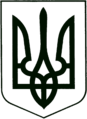 УКРАЇНА
МОГИЛІВ-ПОДІЛЬСЬКА МІСЬКА РАДА
ВІННИЦЬКОЇ ОБЛАСТІ  РІШЕННЯ №905Про встановлення іменних стипендій  Могилів-Подільської міської ради    Керуючись ст. 26 Закону України «Про місцеве самоврядування в Україні», Законом України «Про освіту», з метою соціальної підтримки під час навчання студентів фахової передвищої освіти та професійно-технічної освіти з числа дітей - сиріт і дітей, позбавлених батьківського піклування та осіб з їх числа, які зареєстровані та навчаються на території Могилів - Подільської міської територіальної громади Могилів - Подільського району Вінницької області, сприяння їх адаптації до самостійного життя у громаді, -                                                міська рада ВИРІШИЛА: 1. Затвердити Положення «Про умови і порядок призначення іменних стипендій Могилів-Подільської міської ради студентам фахової передвищої освіти та професійно-технічної освіти з числа дітей – сиріт і дітей, позбавлених батьківського піклування та осіб з їх числа, які зареєстровані і навчаються на території Могилів-Подільської міської територіальній громади Могилів-Подільського району Вінницької області» згідно з додатком, що додається.2. Делегувати міському голові повноваження по встановленню щомісячних іменних стипендій Могилів-Подільської міської ради студентам фахової передвищої освіти та професійно-технічної освіти з числа дітей - сиріт і дітей, позбавлених батьківського піклування та осіб з їх числа, які зареєстровані і навчаються на території Могилів-Подільської міської територіальної громади Могилів-Подільського району Вінницької області.3. Встановити щомісячні іменні стипендії Могилів-Подільської міської ради студентам фахової передвищої освіти та професійно-технічної освіти з числа дітей – сиріт і дітей, позбавлених батьківського піклування та осіб з їх числа, які зареєстровані і навчаються на території Могилів-Подільської міської територіальної громади Могилів-Подільського району Вінницької області, у розмірі 1000 грн.4. Фінансово-економічному управлінню міської ради (Власюк М.В.) передбачити в бюджеті Могилів-Подільської міської територіальної громади Могилів-Подільського району Вінницької області кошти на виплату іменних стипендій на відповідний рік. 5. Виплати іменних стипендій Могилів-Подільської міської ради проводити управлінню праці та соціального захисту населення міської ради.6. Управлінню праці та соціального захисту населення Могилів-Подільської міської ради (Дейнезі Л.І.) здійснювати організаційні заходи щодо підготовки списків та відповідних документів студентів фахової передвищої освіти та професійно-технічної освіти з числа дітей-сиріт і дітей, позбавлених батьківського піклування та осіб з їх числа, які зареєстровані і навчаються на території Могилів-Подільської міської територіальної громади Могилів -Подільського району Вінницької області.  7. Відповідальність за своєчасну виплату стипендій у повному обсязі покласти на управління праці та соціального захисту населення міської ради.8. Дане рішення опублікувати в місцевих засобах інформації.9. Визнати таким, що втратило чинність рішення 12 сесії міської ради 8 скликання від 28.10.2021р. №361 «Про встановлення іменних стипендій Могилів-Подільської міської ради».       10. Контроль за виконанням даного рішення покласти на заступника міського голови з питань діяльності виконавчих органів Слободянюка М.В. та  на постійну комісію міської ради з питань фінансів, бюджету, планування соціально-економічного розвитку, інвестицій та міжнародного співробітництва (Трейбич Е.А.).        Міський голова                                                      Геннадій ГЛУХМАНЮК                                                                                                       Додаток                                                                                      до рішення 40 сесії                                                                                        міської ради 8 скликання                                                                                        від 20.12.2023 року №905 ПОЛОЖЕННЯ«Про умови і порядок призначення іменних стипендій Могилів-Подільської міської ради студентам фахової передвищої освіти  та професійно-технічної освіти з числа дітей – сиріт і дітей, позбавлених батьківського піклування та осіб з їх числа, які зареєстровані і навчаються на території Могилів - Подільської міської територіальної громади Могилів-Подільського району Вінницької області» 1. Щомісячна іменна стипендія Могилів-Подільської міської ради (далі – іменна стипендія) встановлюється студентам фахової передвищої освіти та професійно-технічної освіти з числа дітей - сиріт і дітей, позбавлених батьківського піклування та осіб з їх числа, які зареєстровані та навчаються на території Могилів-Подільської міської територіальної громади Могилів-Подільського району Вінницької області. 2. Виплата іменних стипендій здійснюється 2 рази на рік:- за І півріччя – в червні місяці;- за ІІ півріччя – в грудні місяці.Для призначення іменних стипендій щорічно, до 20 числа травня та до 20 числа листопада, адміністраціями навчальних закладів фахової передвищої освіти та професійно-технічної освіти подаються управлінню праці та соціального захисту населення Могилів-Подільської міської ради списки студентів навчальних закладів фахової передвищої освіти та професійно-технічної освіти з числа дітей-сиріт і дітей, позбавлених батьківського піклування та осіб з їх числа для отримання іменних стипендій з такими документами:копія документа, що посвідчує особу громадянина України та (або) свідоцтво про народження;копія довідки про присвоєння реєстраційного номера облікової картки платника податків;довідка про проходження навчання у навчальних закладах фахової передвищої освіти та професійно-технічної освіти;копія документів, що підтверджують статус дитини-сироти або дитини, позбавленої батьківського піклування та осіб із їх числа (свідоцтво про смерть батька, матері, рішення про призначення опікунства, рішення суду про позбавлення батьківських прав);реквізити рахунку, відкритого у відділенні банку.         3. Управління праці та соціального захисту населення Могилів-Подільської міської ради на підставі поданих списків розробляє відповідний проєкт розпорядження міського голови про виділення коштів на виплату іменних стипендій студентам навчальних закладів фахової передвищої освіти та професійно-технічної освіти з числа дітей – сиріт і дітей, позбавлених батьківського піклування та осіб з їх числа, які зареєстровані і навчаються на території Могилів-Подільської міської територіальної громади Могилів-Подільського району Вінницької області.	4. На підставі розпорядження міського голови управління праці та соціального захисту населення Могилів-Подільської міської ради подає  фінансово – економічному управлінню Могилів-Подільської міської ради заявку на здійснення фінансування.         5. Фінансово-економічне управління Могилів-Подільської міської ради здійснює перерахування коштів на рахунок управління праці та соціального захист населення Могилів-Подільської міської ради в межах сум передбачених в  бюджеті громади на відповідний рік.          6. Управління праці та соціального захисту населення Могилів-Подільської міської ради протягом 2 операційних днів після отримання фінансування з бюджету громади на підставі належно оформлених документів здійснює  перерахування коштів на банківські рахунки студентів.     Секретар міської ради                                                      Тетяна БОРИСОВАВід 20.12.2023р.40 сесії            8 скликання